MathsThe children will be learning more about the 4 operations and fractions in Spring term 1 and term 2Addition, subtraction, long and short multiplication and long and short divisionFractions…equivalent, improper, mixedadding/subtracting/multiplying & dividingReadingPlease read with your child as much as you can. 10/15 minutes every day would be ideal as it makes such a big difference to their progress. ComputingSpring term 1: 3D ModellingSpring term 2: MicrobitsArtMaking monotypesDTDesign and construct a shelterMusicCharanga EnglishAutumn 1Writing a poem – based around the book, The Moth by Isabelle ThomasAutumn 2Writing a narrative: Rose Blanche by Ian McEwanSpellings using The Spelling Book by Jane ConsidineSpelling Quiz every WednesdayPSHEYr 5-Yr 6-Growing & Changing inc SRE         SPRING 2024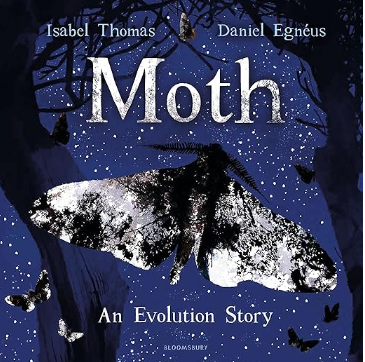 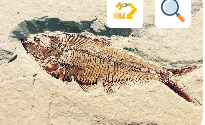 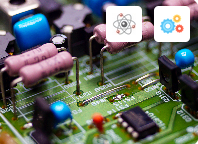          SPRING 2024EnglishAutumn 1Writing a poem – based around the book, The Moth by Isabelle ThomasAutumn 2Writing a narrative: Rose Blanche by Ian McEwanSpellings using The Spelling Book by Jane ConsidineSpelling Quiz every WednesdayScienceAutumn 1:  Evolution & Inheritancekey concepts of evolution and inheritance by building upon previous topics, including animal characteristics and fossils. The children will learn about inherited traits and apply their knowledge to various animals and plants, before being introduced to the work of Mary Anning and Charles Darwin.Autumn 2: Electricityassociate the brightness of a lamp or the volume of a buzzer with the number and voltage of cells used in the circuit; they learn how to compare and give reasons for variations in how components function, including the brightness of bulbs, the loudness of buzzers and the on/off position of switches; and finally, they use recognised symbols when representing a simple circuit in a diagram.         SPRING 2024         SPRING 2024R.ESpring term 1:  GOD: What does it mean if God is Holy and Loving?Spring term 2:  Why is the Torah so important to Jewish people?                       Geography Autumn term 1Russia the record-breakerHow does Russia’s geography make it a record breaker?History Autumn term 2                    WWII…What was life like on the Home front during World War II?ScienceAutumn 1:  Evolution & Inheritancekey concepts of evolution and inheritance by building upon previous topics, including animal characteristics and fossils. The children will learn about inherited traits and apply their knowledge to various animals and plants, before being introduced to the work of Mary Anning and Charles Darwin.Autumn 2: Electricityassociate the brightness of a lamp or the volume of a buzzer with the number and voltage of cells used in the circuit; they learn how to compare and give reasons for variations in how components function, including the brightness of bulbs, the loudness of buzzers and the on/off position of switches; and finally, they use recognised symbols when representing a simple circuit in a diagram.PE Monday and Thursdays for this term.Please can all children remember to bring in their school PE kit.Spring term 1: DanceSpring term 2: Gymnastics                           MfL    My family and my surroundingsHomeworkMaths and spellings will be given out each week, with additional reading comprehensions and SPAG (spelling, punctuation and grammar) tasks throughout the term as part of a homework gridHomework will be given out on a Friday and return dates provided.R.ESpring term 1:  GOD: What does it mean if God is Holy and Loving?Spring term 2:  Why is the Torah so important to Jewish people?                       Geography Autumn term 1Russia the record-breakerHow does Russia’s geography make it a record breaker?History Autumn term 2                    WWII…What was life like on the Home front during World War II?